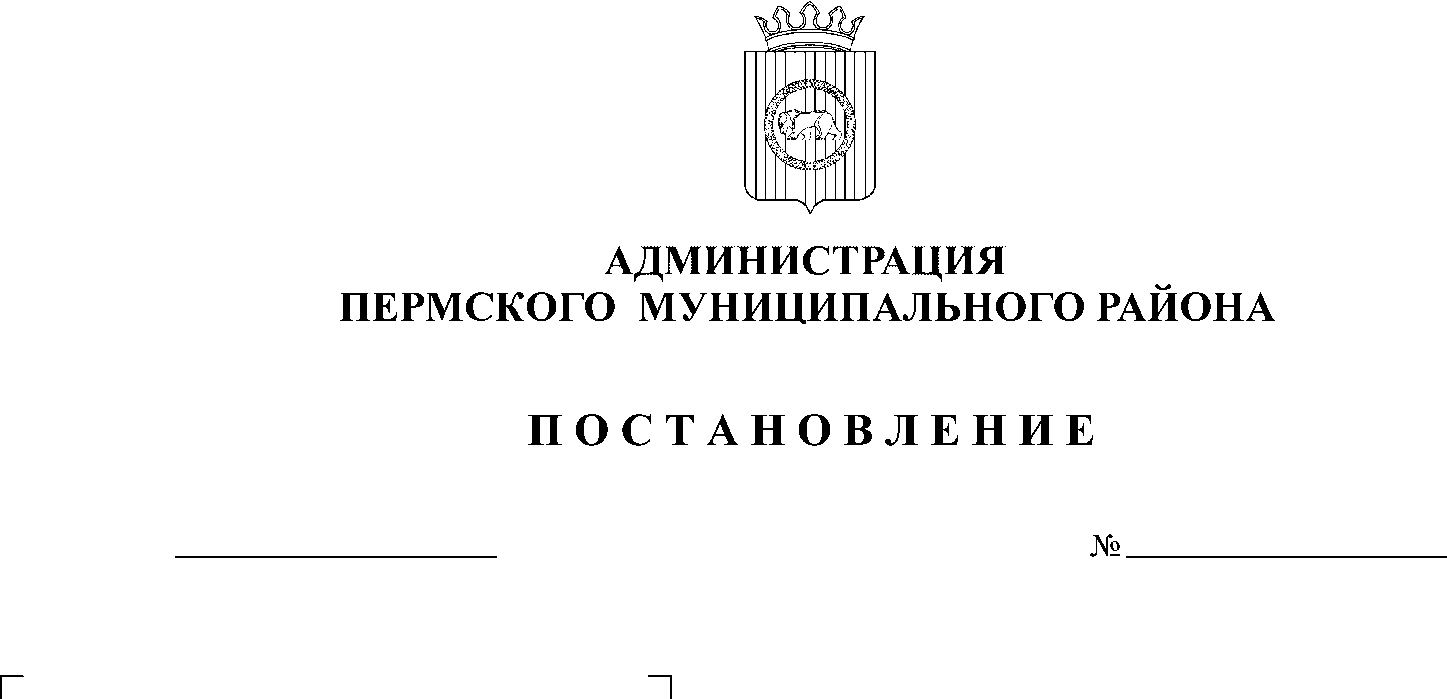 В соответствии с п. 6 ч. 2 ст. 47 Устава муниципального образования «Пермский муниципальный район» в целях актуализации альтернативного перечня земельных участков, находящихся в муниципальной собственности Пермского муниципального района, а также государственная собственность на которые не разграничена, предназначенных для бесплатного предоставления многодетным семьям, утвержденного постановлением администрации Пермского муниципального района от 20.12.2017 № 519-С,администрация Пермского муниципального района ПОСТАНОВЛЯЕТ:1. Внести в альтернативный перечень земельных участков, находящихся на территории Пермского муниципального района, предназначенных для бесплатного предоставления многодетным семьям, утвержденный постановлением администрации Пермского муниципального района от 20.12.2017 № 519-С (в редакции от 28.08.2018 № 442, от 20.11.2019 № 802), следующие изменения: позицию 1:исключить; позиции 4, 5, 6, 7:исключить.2. Настоящее постановление вступает в силу со дня его официального опубликования. 3. Настоящее постановление подлежит официальному опубликованию в бюллетене муниципального образования «Пермский муниципальный район» и размещению на официальном сайте Пермского муниципального района  И.п. главы  муниципального района 		                                    В.П. Ваганов1Пермский край, Пермский район, Култаевское с/п, д. Капидоны59:3260740001:100600Для садоводстваЗемли населенных пунктовВесь земельный участок: Приаэродромная территория аэродрома аэропорта Большое СавиноОтсутствуют4Пермский край, м.р-н пермский, с.п. Сылвенское, п. Сылва59:32:0050027:15174953Для ведения личного подсобного хозяйстваЗемли населенных пунктовЧасть земельного участка (5.8 кв.м.): охранная зона ВЛ 0.4 кВОтсутствуют 5Пермский край, м.р-н пермский, с.п. Сылвенское, п. Сылва59:32:0050027:15175992Для ведения личного подсобного хозяйстваЗемли населенных пунктовОтсутствуютОтсутствуют6Пермский край, м.р-н пермский, с.п. Сылвенское, п. Сылва59:32:0050027:15176988Для ведения личного подсобного хозяйстваЗемли населенных пунктовОтсутствуютОтсутствуют7Пермский край, м.р-н пермский, с.п. Сылвенское, п. Сылва59:32:0050027:15177984Для ведения личного подсобного хозяйстваЗемли населенных пунктовОтсутствуютОтсутствуют